『 HELLO! MOVIE 』の使い方について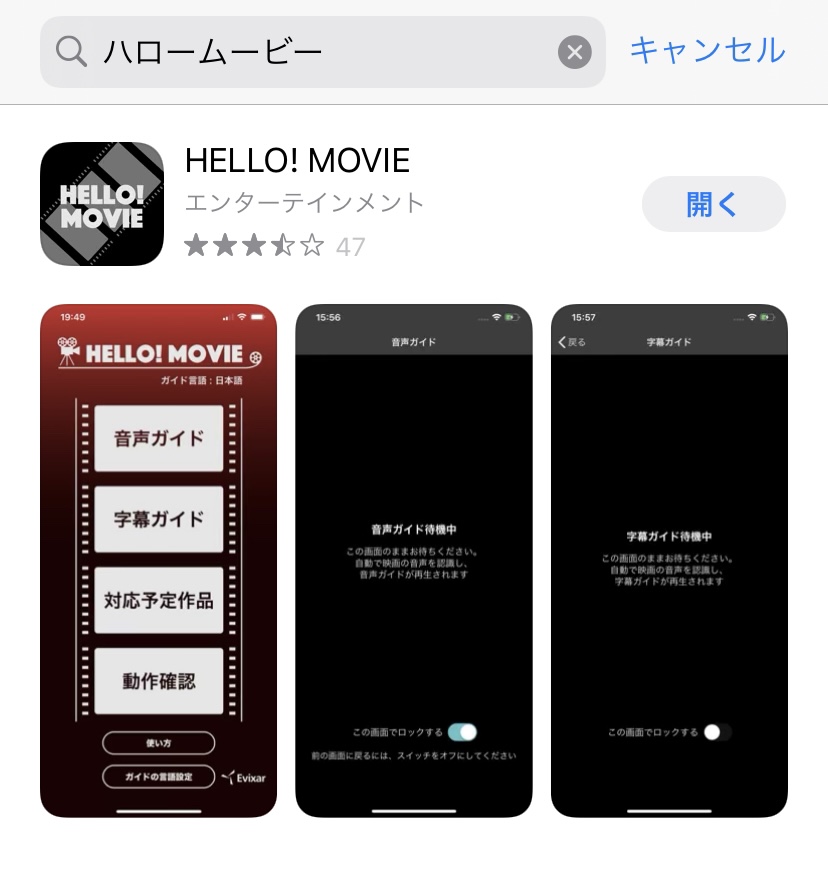 　1.App Storeから「HELLO! MOVIE」で検索アプリをダウンロード（インストール）します。　　※カタカナの「ハロームービー」でも検索ができます。　2.「HELLO! MOVIE」を開き、「音声ガイド」を選択。　3.映画リストの中から、観たい作品を選択し、音声ガイドをダウンロード。　　もしくは、「検索」の欄に作品タイトルを入力します。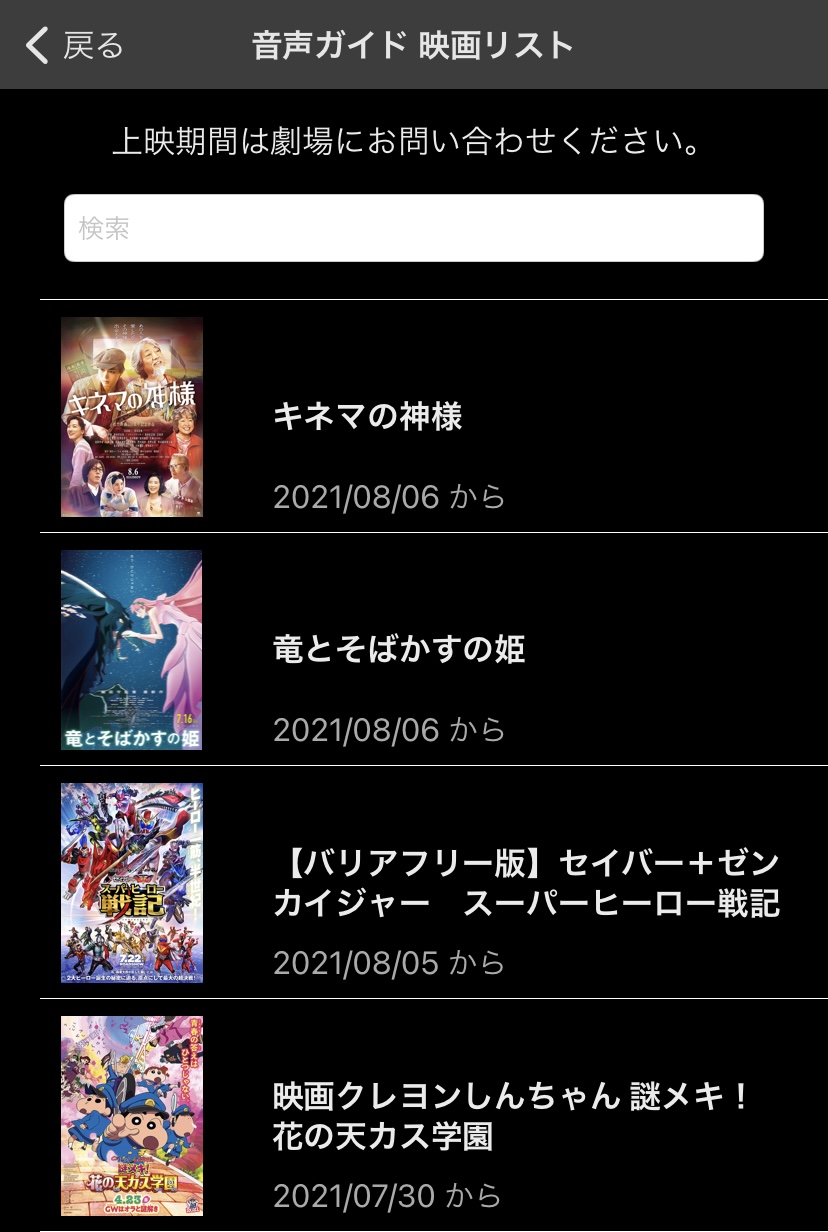 　4.ダウンロードが完了すると、待機画面になります。　　テストアナウンスが流れますので、音量を調整しておきます。　　映画が始まると、自動的に同期がはじまり、イヤホンからは音声ガイドが聞こえてきます。　　※ダウンロードされた作品データは、一定期間保存され自動的に削除されます。　　※待機画面では「この画面でロックする」が、オンの状態になっています。ロックを解除しないとほかの操作ができませんので、映画鑑賞後は、右側の切り替えボタンをオフにしてください。【上映前のチェックポイント】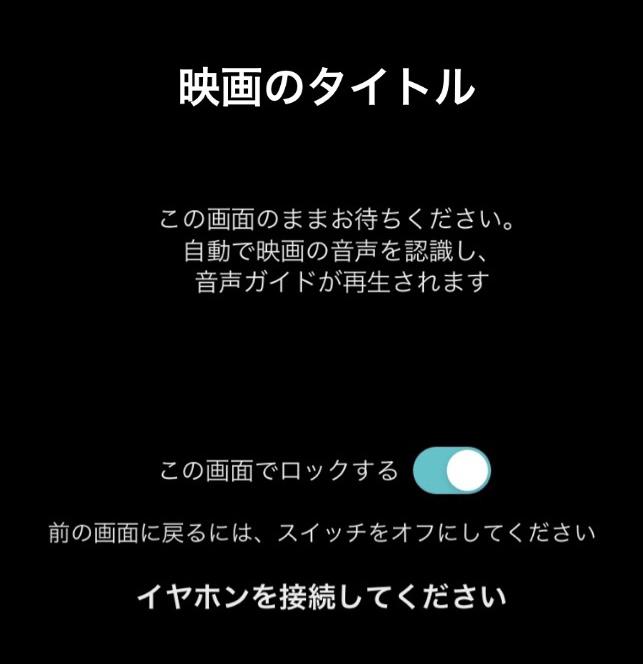 音声ガイドを聴く場合は、イヤホン（ワイヤレスイヤホンもOK）が必要です。事前に充電の残量をご確認ください。上映中、電話やメールが届かないように、「機内モード」にご設定ください。機器のマイク部分で音を認証させているので、マイク部分はふさがないようにしてください。途中で音声ガイドがズレたり止まったりした場合、アプリを一旦閉じ、再度アプリを起動させてください。その後、「タイトルを選択」を行うと、しばらく経って自動的に同期が再開します。（待機画面でロックされていれば、アプリを再度起動するだけで自動的に同期が再開されます）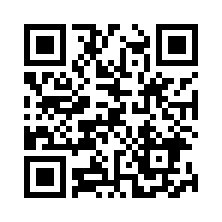 紹介動画：YouTube『ニポラチャンネル』第17回 音声ガイドアプリの紹介 「HELLO! MOVIE」「UDCast」